         2023         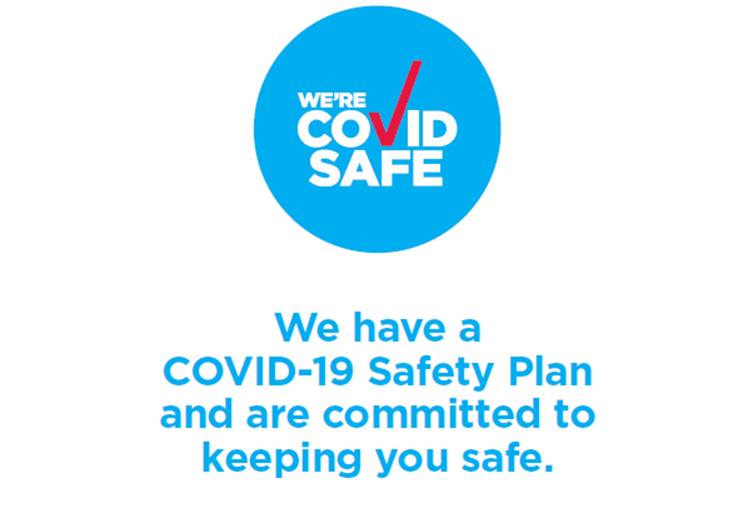 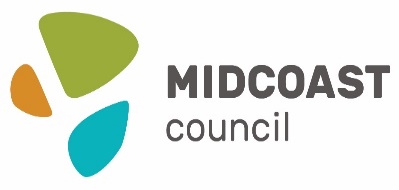 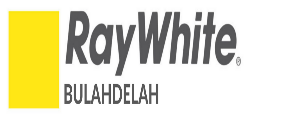 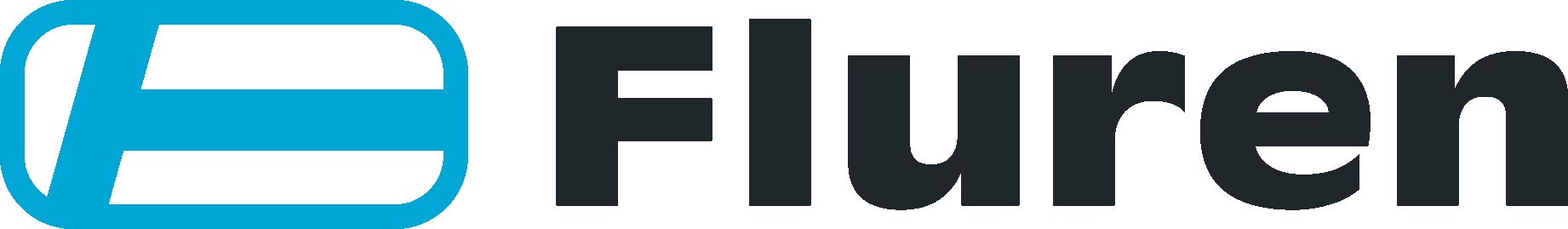 17th & 18th November(PAVILIONS JUDGING 11.00AM 16th NOVEMBER)*THE MAJOR PRIZE OF $100 WILL BE AWARDED TO THE COMPETITOR WHO ENTERS THE MOST EXHIBITS OVER ALL PAVILION SECTIONSOnline registrationfrom Bulahdelah Show Society Websitewww.bulahdelahshowsociety.org.auFollow links to pavilion entry system.First time user- 	Previous user- Step 1	Your name should be on the top of this page and from here you can place your entry/ies.	To place entries: Select “Add Entries” from menu. Select your section and class from the drop-down lists, click “Add”Repeat step 3 for all entriesOnce you have completed all entries move onto the following steps.Step 2	Select “Print entry form” to print use Ctrl P- (Press and hold “Control” while pressing “P”)  Step 3	Select “Print Tags” to print use Ctrl P- (Press and hold “Control” while pressing “P”)Step 4 	Once you have both your entry form and tags printed, cut out and attach your entry tags to each item ensuring the section and class is correct.Step 5	To delete an entry- Go to “Add Entries” scroll down to see your entry list and select “Del” in the entry you want to delete. Select OK when prompted, your entry is now deleted and will not appear on your new entry form. Repeat Step 2 to print new entry form.You are now ready to present your tagged entry/ies along with your printed entry form and payment to the stewards at the show.Thank you!PLEASE NOTE THAT ALL ENTRIES ARE TO HAVE BEEN MADE BY THE EXHIBITOR IN WHOSE NAME THEY ARE ENTERED.2023 BULAHDELAH SHOWPAVILION ENTRY CLASSESSECTION ONE (1) – SEWINGOPEN SECTIONClass Number & Description:Quilt, PatchworkQuilt, other than patchworkPatchwork, any article (not a Quilt)Crazy patchworkApplique, any articleStretch Fabric articleSewn GarmentEmbroidery, any articleCross StitchLong StitchTapestryCrocheted garment (clothing)Crocheted Baby SetCrocheted RugCrocheted ArticleKnitted RugKnitted ArticleKnitted Baby SetKnitted garment (clothing)Hand Made Bag, any medium, machine and/or Hand StitchedCushion, any mediumCoat Hangers, 3 different techniques, any mediumToy, or set of related toys, that a child can play withAny Christmas themed article (sewn, knitted or crocheted)UNDER 18’s (Sponsored by Mr Stephen and Mrs Thora- Lou Smith)Applique, any articleEmbroidery, any articleCross StitchLong StitchKnitted/crocheted articleHandmade Bag, any medium, machine and/or Hand StitchedCushion, any mediumAny Christmas themed article (sewn, knitted, or crocheted)2023 BULAHDELAH SHOWPAVILION ENTRY REGULATIONSSECTION ONE (1) - SEWINGENTRIESAcceptances – entries will be taken at the Showground between 8.00am and 10.00am on Thursday 16th November 2023.
PLEASE BE AWARE THAT AS JUDGING COMMENCES AT 11.00AM SHARP, IT IS IMPORTANT THAT ALL ENTRIES ARE RECEIVED BY 10.00AM AT THE LATEST
Maximum of 3 entries per person per class
Entry Fees – 50c entry for all classes in 2023
Collection of Entries – entries are to be collected on Sunday 19th November 2023 between 8.00am and 9.00am. As the Pavilion Exhibits and entries form a major part of the presentation of the Pavilions to our paying visitors, we cannot allow entries to be collected until after the Pavilions are closed. If the pickup times do not suit you, please make arrangements with someone else to collect your entries or discuss with the Steward/s on your section at time of entry.PRIZES AND COLLECTIONClasses 1 – 2		1st Prize = $15 for each Class		2nd Prize = 10 for each Class
All Other Open Classes	1st Prize = $ 5 for each Class		2nd Prize = $3 for each Class
Classes 25 – 32		1st Prize = $ 4 for each Class		2nd Prize = $2 for each Class	
3rd Prize will be awarded where there are 6 or more entries: Highly Commended where appropriate
Ribbon awarded to Most Successful Entry for this Section; Champion Ribbon awarded for Best Entry, where Judge considers appropriate.Prize money can be collected from the Secretary’s Office at the Showground during Show hours.
PRESENTATON OF ENTRIESAll Exhibits are to have been completed since last Bulahdelah show. We cannot accept entries which have been exhibited previously, in any form.Please use safety pins to attach items to cardboard - do not stitch on.Only enter finished articlesPLEASE BE AWARE THAT STEWARDS CANNOT ADVISE YOU REGARDING THE CLASS IN WHICH YOU SHOULD ENTER YOUR EXHIBIT – PLEASE MAKE THIS DECISION BEFORE SUBMITTING YOUR ENTRY.PLEASE NOTE THAT ALL ENTRIES (OTHER THAN CLASSES 29 AND 36) ARE TO HAVE BEEN MADE BY THE EXHIBITOR IN WHOSE NAME THEY ARE ENTERED.2023 BULAHDELAH SHOWPAVILION ENTRY CLASSESSECTION TWO (2) – COOKINGClass Number & Description:NOTE: (A) after Class Number indicates separate class for Under 18s)2023 BULAHDELAH SHOWPAVILION ENTRY REGULATIONSSECTION TWO (2) - COOKINGENTRIESAcceptances – entries will be taken at the Showground between 8.00am and 10.00am on Thursday 16th November 2021.
Maximum of 3 entries per person per class
PLEASE BE AWARE THAT AS JUDGING COMMENCES AT 11.00AM SHARP, IT IS IMPORTANT THAT ALL ENTRIES ARE RECEIVED BY 10.00AM AT THE LATEST
Entry Fees – 50c entry for all classes in 2023
Collection of Entries – entries are to be collected on Sunday 19th November 2023 between 8.00am and 9.00am. As the Pavilion Exhibits and entries form a major part of the presentation of the Pavilions to our paying visitors, we cannot allow entries to be collected until after the Pavilions are closed. If the pickup times do not suit you, please make arrangements with someone else to collect your entries or discuss with the Steward/s on your section at time of entry. PLEASE NOTE ITEMS NOT COLLECTED WILL BE DISPOSED OF PRIZES AND COLLECTIONPrizes for Classes 26 & 33 donated by Andrew Moncrieff
Classes 26 and 33			1st Prize = $15 for each class, 	2nd Prize = $10 for each class
									3rd Prize = $5 for each class
Classes 1, 2, 3, 28, 29		1st Prize = $15 for each class	2nd Prize = $10 for each class
Classes 35, 36 			1st Prize = $10			2nd Prize = $  5
Classes 4 – 12 and 30		1st Prize = $10 for each class	2nd Prize = $  5 for each class
All other Classes			1st Prize = $  5 for each class	2nd Prize = $  3 for each classClass 27 				1st Prize $30 			2nd prize $10 Class 34 				1st Prize $20 			2nd Prize $5
3rd Prize will be awarded where there are 6 or more entries: Highly Commended where appropriate
Ribbon awarded to Most Successful Entry for this Section; Champion Ribbon awarded for Best Entry, where Judge considers appropriate.Prize money can be collected from the Secretary’s Office at the Showground during Show hours.PRESENTATON OF ENTRIESPlease enter your exhibits on plastic plates or trays (note comments in Classes 27 and 34).Please do not present cakes in ring tins. This places you at an unfair advantageCakes/slices/biscuits should only be iced where stated. Slices should be 5cm x 5cm pieces, not from outside edge.Judging will be based on presentation appearance, texture, and taste (exhibit will be cut). Decorated cakes will not be cut, they will be judged on appearance only.PLEASE BE AWARE THAT STEWARDS CANNOT ADVISE YOU REGARDING THE CLASS IN WHICH YOU SHOULD ENTER YOUR EXHIBIT – PLEASE MAKE THIS DECISION BEFORE SUBMITTING YOUR ENTRY. PLEASE NOTE THAT ALL FLOWERS (OTHER THAN DECORATIVE WORK) ARE TO HAVE BEEN GROWN/CREATED BY THE EXHIBITOR AND NOT PURCHASED2023 BULAHDELAH SHOWPAVILION ENTRY CLASSESSECTION THREE (3) – FLOWERSClass Number & Description:FLORALGladioli, three stems, any colourGladioli, single stem, with at least 12 flowers no foliage (from open to buds at top)Rose single stem, open/full, leave the top leaves onRose in three stages – full, ½ bloom and ¼ bud with leaves – 1 to 3 stemsSingle stem, multi bloom RoseSingle stem multi bloom, excluding Rose and GladioliSingle stem bloom, excluding RoseSingle stem HydrangeaCollection of HydrangeaCollection of Garden FlowersCollection of FuchsiasCollection of Australian native flowers and/or native foliage			 Collection of Roses								Collection of Daisies								Collection of LiliesCollection of White FlowersCollection of GeraniumsCollection of any other variety not mentionedDECORATIVE WORK (no artificial flowers, but any items used in this section may be purchased)Arrangement using FoliageArrangement in a BasketArrangement of own choiceArrangement in a container not meant for flowersArrangement using three varieties of FlowersTraditional Christmas arrangement (EMBELLISHMENTS ALLOWED)“White Simplicity”Best arrangement using Flowers, Fruit and/or Vegetables in any container (Fruit/Veg can be purchased 		or home grown)
POTTED PLANTS (must be at least a year old)African Violet					35. BonsaiFlowering Plant					36. Fern, any varietyBromeliad – flowering				37. CactusBromeliad – nonflowering				38. BegoniaSucculent - single variety				39. Potted Plant not already mentionedSucculents – collection (in one pot)		40. Hanging Plant/s (Flowering)Flowering Succulents – single variety		41. Hanging Plant/s (Foliage)		Flowering Succulents – collection (in one pot)2023 BULAHDELAH SHOWPAVILION ENTRY REGULATIONSSECTION THREE (3) - FLOWERSENTRIESAcceptances – entries will be taken at the Showground between 8.00am and 10.00am on Thursday 16th November 2023.
Maximum of 3 entries per person per class
PLEASE BE AWARE THAT AS JUDGING COMMENCES AT 11.00AM SHARP, IT IS IMPORTANT THAT ALL ENTRIES ARE RECEIVED BY 10.00AM AT THE LATESTEntry Fees – 50c entry for all classes in 2023Collection of Entries – entries are to be collected on Sunday 19th November 2023 between 8.00am and 9.00am. As the Pavilion Exhibits and entries form a major part of the presentation of the Pavilions to our paying visitors, we cannot allow entries to be collected until after the Pavilions are closed. If the pickup times do not suit you, please make arrangements with someone else to collect your entries or discuss with the Steward/s on your section at time of entry.PRIZES AND COLLECTION1st Prize = $ 5 for each class	2nd Prize= $3 for each class
3rd Prize will be awarded where there are 6 or more entries; Highly Commended where appropriateRibbon awarded to Most Successful Entry for this Section; Champion Ribbon awarded for Best Entry, where Judge considers appropriate.Prize money can be collected from the Secretary’s Office at the Showground during Show hours.PRESENTATON OF ENTRIESAll single stem exhibits will be presented in containers supplied by Section Stewards.Your exhibits (other than single stem as above) will present better if you use a vase, and do try to choose a vase that suits your flowersWhere possible, do not remove top leaves from your flowers, especially roses and single flower exhibits.For Collections, different varieties are preferable, but if that is not possible, different colours at least. Make sure when presenting Collections that your vase is large enough, and mark which side is the viewing side. Use a vase which is suitable to display your flowers, and do not overcrowd. Reduce foliage.Mixed can be one variety but must consist of buds and open flowers.Limit size and weight of vessels, vases and containers. Must be able to be moved easily by one person.Limit height to 50 cm, includes vessel, stem and flowers. PLEASE BE AWARE THAT STEWARDS CANNOT ADVISE YOU REGARDING THE CLASS IN WHICH YOU SHOULD ENTER YOUR EXHIBIT – PLEASE MAKE THIS DECISION BEFORE SUBMITTING YOUR ENTRY. PLEASE NOTE THAT ALL ENTRIES ARE TO HAVE BEEN GROWN/MADE BY THE EXHIBITOR IN WHOSE NAME THEY ARE ENTERED.2023 BULAHDELAH SHOWPAVILION ENTRY CLASSESSECTION FOUR (4) – PRODUCE2023 BULAHDELAH SHOWPAVILION ENTRY REGULATIONSSECTION FOUR (4) – PRODUCEENTRIESAcceptances – entries will be taken at the Showground between 8.00am and 10.00am on Thursday 16th November 2023.
Maximum of 3 entries per person per class
PLEASE BE AWARE THAT AS JUDGING COMMENCES AT 11.00AM SHARP, IT IS IMPORTANT THAT ALL ENTRIES ARE RECEIVED BY 10.00AM AT THE LATEST
Entry Fees – 50c entry for all classes in 2023
Collection of Entries – entries are to be collected on Sunday 19th November 2023 between 8.00am and 9.00am. As the Pavilion Exhibits and entries form a major part of the presentation of the Pavilions to our paying visitors, we cannot allow entries to be collected until after the Pavilions are closed. If the pickup times do not suit you, please make arrangements with someone else to collect your entries or discuss with the Steward/s on your section at time of entry. PLEASE NOTE ITEMS NOT COLLECTED WILL BE DISPOSED OF PRIZES AND COLLECTIONClasses 1 – 56:			1st Prize = $5 for each Class, 2nd Prize = $3 for each Class
Classes 57 - 68:			1st Prize = $4 for each Class, 2nd Prize = $2 for each Class
3rd Prize will be awarded where there are 6 or more entries; Highly Commended where appropriate
Ribbon awarded to Most Successful Entry for this Section; Champion Ribbon awarded for Best Entry, where Judge considers appropriate.
Prize money can be collected from the Secretary’s Office at the Showground during Show hours.PRESENTATON OF ENTRIESEntries to be presented on plastic plates except Eggs, Herbs, Spinach and Lettuce (refer to requirements for each class)Produce must be as close to equal size as possiblePresentation is important to the Judges, e.g., clean, well-presented eggs will be favoured over unwashed eggs.PLEASE BE AWARE THAT STEWARDS CANNOT ADVISE YOU REGARDING THE CLASS IN WHICH YOU SHOULD ENTER YOUR EXHIBIT – PLEASE MAKE THIS DECISION BEFORE SUBMITTING YOUR ENTRY.PLEASE NOTE THAT ALL ENTRIES ARE TO HAVE BEEN MADE BY THE EXHIBITOR IN WHOSE NAME THEY ARE ENTERED.2023 BULAHDELAH SHOWPAVILION ENTRY CLASSESSECTION FIVE (5) – JAMS & PRESERVESClass Number & Description:Lemon ButterPassionfruit ButterTomato JamStrawberry JamFig JamOrange Jam – Pulp only, no rind					Any jam making processJam – any other variety						can be employedJelly - SweetJelly – SavouryMarmalade – Orange – fine rind only, sliced not choppedMarmalade – Citrus, other than OrangeCorn RelishTomato RelishRelish – any other varietyPesto				  Mustard		 Small jars acceptable	  Quince Paste	  Sauce (Bottle of) – Savoury	 able to be poured - Sauce (Bottle of) – Sweet		 preferably in sauce bottle rather than jarSalad DressingChutneyChoko PicklesPickles, any varietyPlease note that Classes 24 to 27 (below) are not opened, they are judged on presentation and appearance.Pickled VegetablesHerbs in VinegarPreserved Vegetable/s, any stylePreserved Fruit/s, any style
UNDER 18’sLemon ButterJam, any VarietyPickles, any VarietyHerbs in Vinegar2023 BULAHDELAH SHOWPAVILION ENTRY REGULATIONSSECTION FIVE (5) – JAMS & PRESERVESENTRIESAcceptances – entries will be taken at the Showground between 8.00am and 10.00am on Thursday 16th November 2023.
Maximum of 3 entries per person per class
PLEASE BE AWARE THAT AS JUDGING COMMENCES AT 11.00AM SHARP, IT IS IMPORTANT THAT ALL ENTRIES ARE RECEIVED BY 10.00AM AT THE LATEST
Entry Fees – 50c entry for all classes in 2023
Collection of Entries – entries are to be collected on Sunday 19th November 2023 between 8.00am and 9.00am. As the Pavilion Exhibits and entries form a major part of the presentation of the Pavilions to our paying visitors, we cannot allow entries to be collected until after the Pavilions are closed. If the pickup times do not suit you, please make arrangements with someone else to collect your entries or discuss with the Steward/s on your section at time of entry. PRIZES AND COLLECTIONClasses 1 – 27 and 32 - 34:	1st Prize = $5 for each Class, 2nd Prize = $3 for each Class
Classes 28 – 31:			1st Prize = $4 for each Class, 2nd Prize = $2 for each Class	
3rd Prize will be awarded where there are 6 or more entries; Highly Commended where appropriate
Ribbon awarded to Most Successful Entry for this Section; Champion Ribbon awarded for Best Entry, where Judge considers appropriate.
Prize money can be collected from the Secretary’s Office at the Showground during Show hours. PRESENTATON OF ENTRIESJar contents need to be no less than one (1) cup, but need to fill jarPlease do not use wax, paper, gladwrap or similar in lids or coversIngredients must be listed on a label on the jar, together with the date made.Please ensure there is no form of advertising or producer identification on the label or jar. Remove all old labels when using recycled jars. The Judge will base his/her decision on presentation and appearance of contents and the containers, and each exhibit will be tasted. Please check your entries for faults such a mould, leaking or rusty lids.PLEASE BE AWARE THAT STEWARDS CANNOT ADVISE YOU REGARDING THE CLASS IN WHICH YOU SHOULD ENTER YOUR EXHIBIT – PLEASE MAKE THIS DECISION BEFORE SUBMITTING YOUR ENTRY.PLEASE NOTE THAT ALL PHOTOGRAPHS ARE TO HAVE BEEN TAKEN BY THE EXHIBITOR IN WHOSE NAME THEY ARE ENTERED.2023 BULAHDELAH SHOWPAVILION ENTRY CLASSESSECTION SIX (6) – PHOTOGRAPHYClass Number & Description:Person/PeopleFlora/PlantsFaunaLeisure ActivitiesLandscapeSeascapeWaterfallsRiversArchitectureSunrise/SunsetAbstractReflectionsSportsTravelPast ShowsPeople at workWorks of an Australian Historical NatureOpen Section:	ColourOpen Section:	Black & WhiteNovelty with a Caption“Tell us a Story” *Novice ** Section – Own Choice  
*	“Tell us a Story” – by using no more than six 6 x 4 (15 x 10cm) photos attached to the same piece of 	(light) cardboard.** 	A Novice is a person who is a beginner photographer
UNDER 18’S: (Primary Students, please refer to Section (9) – Children’s Section)2023 BULAHDELAH SHOWPAVILION ENTRY REGULATIONSSECTION SIX (6) - PHOTOGRAPHYENTRIESAcceptances – entries will be taken at the Showground between 4pm and 6pm on Tuesday 14th November 2023.
Maximum of 2 entries per person per class
Entry Fees – 50c entry for all classes in 2023
Collection of Entries – entries are to be collected on Sunday 19th November 2023 between 8.00am and 9.00am. As the Pavilion Exhibits and entries form a major part of the presentation of the Pavilions to our paying visitors, we cannot allow entries to be collected until after the Pavilions are closed. If the pickup times do not suit you, please make arrangements with someone else to collect your entries or discuss with the Steward/s on your section at time of entry.PRIZES AND COLLECTIONClasses 1 – 22: 	1st Prize = $5 for each Class. 2nd Prize = $3 for each Class
Classes 23 - 31:	1st Prize = $4 for each Class, 2nd Prize = $2 for each Class
3rd Prize will be awarded where there are 6 or more entries; Highly Commended where appropriateRibbon awarded to Most Successful Entry for this Section; Champion Ribbon awarded for Best Entry, where Judge considers appropriate.
Prize money can be collected from the Secretary’s Office at the Showground during Show hours.PRESENTATON OF ENTRIESYour photo must be no bigger than 6” x 4” (15 x 10cm).Photos are to be securely attached with 10ml double sided tape to a light cardboard (not paper, and not thick cardboard) which is A5 size with no less than a 2cm border on all edges. Please do not use glue to attach your photos.Please make sure you mark the reverse side of both the photo AND the mounting card with your name. Please do not put any identifying marks on the front of the photo or the mounting card.Unless stated, only one photo is to be presented on each piece of cardboard.Photographs can only be entered in one category (class).PLEASE BE AWARE THAT STEWARDS CANNOT ADVISE YOU REGARDING THE CLASS IN WHICH YOU SHOULD ENTER YOUR EXHIBIT – PLEASE MAKE THIS DECISION BEFORE SUBMITTING YOUR ENTRY.PLEASE NOTE THAT ALL ENTRIES ARE TO HAVE BEEN CREATED BY THE EXHIBITOR IN WHOSE NAME THEY ARE ENTERED.2023 BULAHDELAH SHOWPAVILION ENTRY CLASSESSECTION SEVEN (7) – WORKS OF ARTClass Number & DescriptionOils or Acrylics
Water Colours or Pastels
Drawing – Any Medium
Sculpture
*******************************UNDER 18’s (Primary Students please refer to 9, 10 and 11)Class Number & Description
Painting, any subject
Drawing, any subject
Indigenous Pattern or Design, any medium 
Project or Research workENTRIES IN THIS SECTION CAN BE MADE AVAILABLE FOR SALE – PLEASE REFER TO PAVILION ENTRY REGULATIONS OPPOSITE.2023 BULAHDELAH SHOWPAVILION ENTRY REGULATIONSSECTION SEVEN (7) – WORKS OF ARTENTRIESAcceptances – entries will be taken at the Showground between 8.00am and 10.00am on Thursday 16th November 2023.
Maximum of 3 entries per person per class – each item can only be entered in 1 class.
PLEASE BE AWARE THAT AS JUDGING COMMENCES AT 11.00AM SHARP, IT IS IMPORTANT THAT ALL ENTRIES ARE RECEIVED BY 10.00AM AT THE LATEST
Entry Fees – 50c entry for all classes in 2023
Collection of Entries – entries are to be collected on Sunday 19th November 2023 between 8.00am and 9.00am. As the Pavilion Exhibits and entries form a major part of the presentation of the Pavilions to our paying visitors, we cannot allow entries to be collected until after the Pavilions are closed. If the pickup times do not suit you, please make arrangements with someone else to collect your entries or discuss with the Steward/s on your section at time of entry.PRIZES AND COLLECTIONClasses 1 – 4			1st Prize = $15 for each Class
					2nd Prize = $10 for each Class
Classes 5 – 8			1st Prize = $5 for each Class
					2nd Prize = $3 for each Class
3rd Prize will be awarded where there are 6 or more entries: Highly Commended where appropriateChampion Ribbon will be awarded for Best Entry, where Judge considers appropriate.Prize money can be collected from the Secretary’s Office at the Showground during Show hours.PRESENTATON OF ENTRIESWorks must be original and must be the unaided work of the entrant and executed within the last two years.
All paintings entered must be ready for hanging and clearly marked on the back with your name, address, and phone number.
OFFERING ENTRIES FOR SALEShould you wish to make your entry available for sale, you must advise the steward/s taking your entry and provide a sticker (do not place the sticker on the entry at this time, it will be attached following judging) detailing your name, contact telephone details and the price you wish to place on the article. You will be responsible for delivering any sold item to the purchaser and receiving payment. Please note that as indicated above, no entries can be collected until Sunday 19th November.PLEASE BE AWARE THAT STEWARDS CANNOT ADVISE YOU REGARDING THE CLASS IN WHICH YOU SHOULD ENTER YOUR EXHIBIT – PLEASE MAKE THIS DECISION BEFORE SUBMITTING YOUR ENTRY.PLEASE NOTE THAT ALL ENTRIES ARE TO HAVE BEEN CREATED BY THE EXHIBITOR IN WHOSE NAME THEY ARE ENTERED.2023 BULAHDELAH SHOWPAVILION ENTRY CLASSESSECTION EIGHT (8) – CRAFTClass Number & Description:Basket weavingBeadingChristmas Decorations – any mediumFolk ArtHandmade DollsTeddy BearsHandmade JewelleryLeadlightMosaicsPotteryScrapbookingWoodwork – New timberWoodwork – from recycled timberIndigenous craft articleLego Master builderAussie Letterbox***************************UNDER 18’s (Primary Students please refer to 9, 10 and 11)Basket weavingBeadingChristmas Decorations – any mediumFolk ArtHandmade DollsTeddy BearsHandmade JewelleryLeadlightMosaicsPotteryIndigenous craft articleWoodwork – New timberWoodwork – from recycled timberAny other craft articleLego Master builderAussie Letterbox2023 BULAHDELAH SHOWPAVILION ENTRY REGULATIONSSECTION EIGHT (8) – CRAFTENTRIESAcceptances – entries will be taken at the Showground between 8.00am and 10.00am on Thursday 16th November 2023.
Maximum of 3 entries per person per class
PLEASE BE AWARE THAT AS JUDGING COMMENCES AT 11.00AM SHARP, IT IS IMPORTANT THAT ALL ENTRIES ARE RECEIVED BY 10.00AM AT THE LATEST
Entry Fees – 50c entry for all classes in 2023
Collection of Entries – entries are to be collected on Sunday 19th November 2023 between 8.00am and 9.00am. As the Pavilion Exhibits and entries form a major part of the presentation of the Pavilions to our paying visitors, we cannot allow entries to be collected until after the Pavilions are closed. If the pickup times do not suit you, please make arrangements with someone else to collect your entries or discuss with the Steward/s on your section at time of entry.PRIZES AND COLLECTIONClasses 1-15: 	1st Prize = $5	2nd Prize = $3Class 16:		1st Prize = $15 	2nd Prize = $10Classes 17-31:	1st Prize = $4	2nd Prize = $2Class 32:		1st Prize = $10	2nd Prize = $5
3rd Prize will be awarded where there are 6 or more entries; Highly Commended where appropriate
Champion Ribbon will be awarded for Best Entry, where Judge considers appropriate.Prize money can be collected from the Secretary’s Office at the Showground during Show hours.PRESENTATON OF ENTRIESWorks must be original and must be the unaided work of the entrant and executed within the last two years.
PLEASE BE AWARE THAT STEWARDS CANNOT ADVISE YOU REGARDING THE CLASS IN WHICH YOU SHOULD ENTER YOUR EXHIBIT – PLEASE MAKE THIS DECISION BEFORE SUBMITTING YOUR ENTRY.PLEASE NOTE THAT ALL ENTRIES ARE TO HAVE BEEN MADE BY THE EXHIBITOR IN WHOSE NAME THEY ARE ENTERED.2023 BULAHDELAH SHOWPAVILION ENTRY CLASSESSECTION NINE (9) – PRE SCHOOL*** PROUDLY SPONSORED BY BULAHDELAH GARDEN CLUB ***Class Number & Description:Any vegetable or fruit (3) on a small plastic plate Grass Head grown in a jarVegetable/fruit SculptureMini Herb Garden (4) plantsEggs, any variety (6) in a basket
“Collage” Wall Hanger, ready for hangingDecorated Shoe BoxLego Master Builder				Small Unframed DrawingSmall Unframed Painting Indigenous themeClay sculpture of an animal. Sculpture to be made from modelling clay, may be paintedHandicraft (sewing, knitting, weaving)Christmas tree ornamentAny article made from recycled, or scrap material
Collection of Foliage in a container of waterDisplay of Flowers in a container that is not a vase (wild or garden grown)Plant grown in a recycled boot
Iced Milk Arrowroot biscuits, Iced and decoratedBiscuits, choc chip (4) on a small plastic plate
Photo of Person or PeoplePhoto of Plant/s			See reverse for directionPhoto of Animal/s			on how to presentPhoto of your Holiday		your photosPhoto of WaterPhoto of your own choice  2023 BULAHDELAH SHOWPAVILION ENTRY REGULATIONSSECTION NINE (9) – PRE SCHOOLENTRIESAcceptances – entries will be taken at the Showground between 8.00am and 10.00am on Thursday 16th November 2023. Maximum of 3 entries per person per class
PLEASE BE AWARE THAT AS JUDGING COMMENCES AT 11.00AM SHARP, IT IS IMPORTANT THAT ALL ENTRIES ARE RECEIVED BY 10.00AM AT THE LATEST
Collection of Entries – entries are to be collected on Sunday 19th November 2023 between 8.00am and 9.00am. As the Pavilion Exhibits and entries form a major part of the presentation of the Pavilions to our paying visitors, we cannot allow entries to be collected until after the Pavilions are closed. If the pickup times do not suit you, please make arrangements with someone else to collect your entries or discuss with the Steward/s on your section at time of entry.PRIZES AND COLLECTIONAll Classes		1st = $ 5	2nd = $3
3rd Prize will be awarded where there are 6 or more entries; Highly Commended where appropriateRibbon awarded to Most Successful Entry overall for Children’s SectionsPrize money can be collected from the Secretary’s Office at the Showground during Show hours.PRESENTATON OF ENTRIESEntries to be presented on plastic plates except Eggs (refer to requirements for each class)Produce must be as close to equal size as possible, judged on presentation and appearance.LEGO MASTER BUILDER – must be your own design (no Lego instructions), judged on creativity and stability (unstable entries cannot be judged)Your photo must be no bigger than 6” x 4” (15cm x 10cm)Photos are to be securely attached with 10ml double sided tape to a light cardboard which is A5 size with no less than a 2cm border on all edges. Please do not use glue to attach your photosPlease make sure you mark the reverse side of both your photo and of your mounting card with your name. PLEASE DO NOT PLACE ANY IDENTIFYING MARKS ON THE FRONT OF THE PHOTO OR THE MOUNTING CARD.Sculpture- limit to 500g modelling clay.PLEASE BE AWARE THAT STEWARDS CANNOT ADVISE YOU REGARDING THE CLASS IN WHICH YOU SHOULD ENTER YOUR EXHIBIT – PLEASE MAKE THIS DECISION BEFORE SUBMITTING YOUR ENTRY.PLEASE NOTE THAT ALL ENTRIES ARE TO HAVE BEEN MADE BY THE EXHIBITOR IN WHOSE NAME THEY ARE ENTERED.2023 BULAHDELAH SHOWPAVILION ENTRY CLASSESSECTION TEN (10) – KINDERGARTEN 1 & 2*** PROUDLY SPONSORED BY BULAHDELAH GARDEN CLUB ***Class Number & Description:Any vegetable or fruit (3) on a small plastic plateGrass head grown in a jarMini Herb Garden (4) plantsEggs, any variety (6) in a basket
Paper flowers (3) in a jarPaper Aeroplane with string attached ready for hangingDecorated Shoe BoxLego Master Builder				Small Unframed DrawingSmall Unframed Painting Indigenous themeSculpture of a Bowl of Fruit. Sculpture to be made from no more than 500g modelling clay, may be paintedHandicraft (sewing, knitting weaving)Christmas tree ornamentAny article made from recycled, or scrap material
Collection of Foliage in a container of waterDisplay of Flowers in a container that is not a vase (wild or garden grown)Plant grown in a recycled boot
Iced Chocolate Cake, on a plastic plateIced Cupcakes, in patty cases (4) on a small plastic plateBiscuits, Jam drops (4) on a small plastic platePhoto of Person or PeoplePhoto of Plant/s			See reverse for directionPhoto of Animal/s			on how to presentPhoto of your Holiday		your photosPhoto of WaterPhoto of your own choice2023 BULAHDELAH SHOWPAVILION ENTRY REGULATIONSSECTION TEN (10) – KINDERGARTEN 1 & 2ENTRIESAcceptances – entries will be taken at the Showground between 8.00am and 10.00am on Thursday 16th November 2023. Maximum of 3 entries per person per class
PLEASE BE AWARE THAT AS JUDGING COMMENCES AT 11.00AM SHARP, IT IS IMPORTANT THAT ALL ENTRIES ARE RECEIVED BY 10.00AM AT THE LATEST
Collection of Entries – entries are to be collected on Sunday 19th November 2023 between 8.00am and 9.00am. As the Pavilion Exhibits and entries form a major part of the presentation of the Pavilions to our paying visitors, we cannot allow entries to be collected until after the Pavilions are closed. If the pickup times do not suit you, please make arrangements with someone else to collect your entries or discuss with the Steward/s on your section at time of entry.PRIZES AND COLLECTIONAll Classes		1st = $ 5	2nd = $3
3rd Prize will be awarded where there are 6 or more entries: Highly Commended where appropriateRibbon awarded to Most Successful Entry overall for Children’s SectionsPrize money can be collected from the Secretary’s Office at the Showground during Show hours.PRESENTATON OF ENTRIESEntries to be presented on plastic plates except Eggs (refer to requirements for each class)Produce must be as close to equal size as possible, judged on presentation and appearance.LEGO MASTER BUILDER – must be your own design (no Lego instructions), judged on creativity and stability (unstable entries cannot be judged)Your photo must be no bigger than 6” x 4” (15cm x 10cm)Photos are to be securely attached with 10ml double sided tape to a light cardboard which is A5 size with no less than a 2cm border on all edges. Please do not use glue to attach your photosPlease make sure you mark the reverse side of both your photo and of your mounting card with your name. PLEASE DO NOT PLACE ANY IDENTIFYING MARKS ON THE FRONT OF THE PHOTO OR THE MOUNTING CARD.SCULPTURE- limit to 500g modelling clayPLEASE BE AWARE THAT STEWARDS CANNOT ADVISE YOU REGARDING THE CLASS IN WHICH YOU SHOULD ENTER YOUR EXHIBIT – PLEASE MAKE THIS DECISION BEFORE SUBMITTING YOUR ENTRY.PLEASE NOTE THAT ALL ENTRIES ARE TO HAVE BEEN MADE BY THE EXHIBITOR IN WHOSE NAME THEY ARE ENTERED.2023 BULAHDELAH SHOWPAVILION ENTRY CLASSESSECTION ELEVEN (11) – SCHOOL YEARS 3-6*** PROUDLY SPONSORED BY BULAHDELAH GARDEN CLUB ***Class Number & Description:Any vegetable or fruit (3) on a small plastic plateLettuce, with roots grown in waterVegetable/fruit SculptureMini Herb Garden (4) plantsPaddle Pop Stick House mounted on board no larger than 25cm x 35cm Lego Master Builder				Small Unframed DrawingSmall Unframed Painting Indigenous themeSculpture of “Outdoor Dunny” made from no more than 500g of modelling clay, may be paintedHandicraft (sewing, knitting, weaving)Christmas tree ornamentAny article made from recycled, or scrap material
Collection of Foliage in a container of waterDisplay of Flowers in a container that is not a vase (wild or garden grown)Plant grown in a recycled boot
Iced Chocolate Cake, on a plastic plateIced Cupcakes, in patty cases (4) on a small plastic plateGingerbread men (3) on a small plastic plateDecorated Cake for a Girl’s or Boy’s Birthday 
(cake not cut when judged, based on presentation only)
Photo of Person or PeoplePhoto of Plant/s			See reverse for directionPhoto of Animal/s			on how to presentPhoto of your Holiday		your photosPhoto of WaterPhoto of your own choice2023 BULAHDELAH SHOWPAVILION ENTRY REGULATIONSSECTION ELEVEN (11) – SCHOOL YEARS 3-6ENTRIESAcceptances – entries will be taken at the Showground between 8.00am and 10.00am on Thursday 16th November 2023. Maximum of 3 entries per person per class
PLEASE BE AWARE THAT AS JUDGING COMMENCES AT 11.00AM SHARP, IT IS IMPORTANT THAT ALL ENTRIES ARE RECEIVED BY 10.00AM AT THE LATEST
Collection of Entries – entries are to be collected on Sunday 19th November 2023 between 8.00am and 9.00am. As the Pavilion Exhibits and entries form a major part of the presentation of the Pavilions to our paying visitors, we cannot allow entries to be collected until after the Pavilions are closed. If the pickup times do not suit you, please make arrangements with someone else to collect your entries or discuss with the Steward/s on your section at time of entry.PRIZES AND COLLECTIONClass 19			1st = $10	2nd = $5	3rd = $3
All other Classes		1st = $ 5	2nd = $3
3rd Prize will be awarded where there are 6 or more entries: Highly Commended where appropriateRibbon awarded to Most Successful Entry overall for Children’s SectionsPrize money can be collected from the Secretary’s Office at the Showground during Show hours. PRESENTATON OF ENTRIESEntries to be presented on plastic plates except Eggs and Lettuce (refer to requirements for each class)Produce must be as close to equal size as possible, judged on presentation and appearance.LEGO MASTER BUILDER – must be your own design (no Lego instructions), judged on creativity and stability (unstable entries cannot be judged)Your photo must be no bigger than 6” x 4” (15cm x 10cm)Photos are to be securely attached with 10ml double sided tape to a light cardboard which is A5 size with no less than a 2cm border on all edges. Please do not use glue to attach your photosPlease make sure you mark the reverse side of both your photo and of your mounting card with your name. PLEASE DO NOT PLACE ANY IDENTIFYING MARKS ON THE FRONT OF THE PHOTO OR THE MOUNTING CARD.Sculpture- limit to 500g modelling clayPaddle Pop Stick House- mounted on board no larger than 25cm x 35cmPLEASE BE AWARE THAT STEWARDS CANNOT ADVISE YOU REGARDING THE CLASS IN WHICH YOU SHOULD ENTER YOUR EXHIBIT – PLEASE MAKE THIS DECISION BEFORE SUBMITTING YOUR ENTRY.     PAVILIONS OPEN        9.00am to 7.00pm                  DAILY     No public admittance         prior to FridaySEWINGCOOKINGFLOWERSPRODUCEJAMS/PRESERVESPHOTOGRAPHYWORKS OF ARTCRAFTCHILDREN’S SECTION’S$100 PRIZE-FOR THE MOST PAVILION ENTRIES BY ONE EXHIBITOR*Christmas Cake of your choiceSteamed Fruit Pudding (Dish)Boiled Fruit Pudding (Cloth)Light Sultana CakeBoiled Fruit CakeDate LoafSponge Cake, jam fillingChocolate Cake with Chocolate Icing (top only)Butter CakeMarble Cake, 3 colours with Pink Icing on top onlyBanana Cake with Lemon Icing Loaf size onlyCarrot Cake – un-iced Loaf size onlyBiscuits, any variety (6)Muffins, any variety (6)Slice, any variety (6 pieces)Pikelets- plain only (4)Scones, plain (4)Scones, Date (4)Scones, Pumpkin (4)Apple Pie, baked in a clear glass dish with pastry (leave in dish)DamperMachine made BreadHandmade Loaf of Bread- WhiteHandmade Loaf of Bread – SeededHandmade Loaf of Bread – SavouryVanilla Slice (3) Chocolate Cake, made by a male, to recipe provided on this pageGingerbread House on board wrapped in cellophaneDecorated Cake (note, must be an actual cake) suitable for a celebration, single layer on a hard board.UNDER 18’s:Carrot Cake – un-icedBiscuits, any variety (6)Machine made BreadVanilla Slice (3)Chocolate Cake, made by a male, to recipe provided on this pageGingerbread House on board wrapped in cellophaneDecorated Cake as per Class 29 aboveCakes (prior to decoration) entered in Class 29 and 36 may be purchased   RECIPE FOR ITEM 27 and 34(Chocolate Cake made by a male)RICH CHOCOLATE CAKE185g butter2 teaspoons vanilla essence1¾ cups castor sugar3 eggs2 cups self-raising flour2/3 cup cocoa1 cup waterGrease a deep round cake pan (max 20cm), line with paper; grease paper.Combine butter, essence, sugar, eggs, sifted flour and cocoa and water in a large bowl, beat on low speed with electric mixer until ingredients are combined.  Increase speed to medium, beat for about 3 minutes or until mixture is smooth and changed colour.  Spread into prepared pan.Bake in 150–160-degree oven for about 1½ hours.MAKE SURE YOUR OVEN IS NOT TOO HOT!Stand 5 minutes before turning on to wire rack to cool (place a cloth on rack to prevent marking) Cake to be UN-ICED, but can be dusted with icing sugar or similar if preferred – to be presented on a Board or Disposable Plate (non-returnable)PLEASE NOTE, THE SHOW SOCIETY WILL AUCTION ALL ENTRIES IN CLASSES 27 &34 WITH A DONATION FROM PROCEEDS BEING MADE TO A LOCAL COMMUNITY GROUP. IF YOU DO NOT WISH TO DONATE YOUR CAKE, PLEASE ADVISE THE STEWARDS AT TIME OF ENTRY.Class Number & Description:Class Number & DescriptionASPARAGUS (6)CITRUS – Oranges (3)ARTICHOKES (3)42.CITRUS – Lemons (3)BEANS GREEN (10) any varietyCITRUS – Limes (3)BEANS PURPLE (10) any variety44. CITRUS – Cumquats (3)BEANS, BUTTER (10)45. EGGS (12) BrownBROAD BEANS (10)46. EGGS (12) WhiteBEETROOT, 15cm stalk (2)47. EGGS (12) BantamCARROTS, 15cm stalks (3)48. EGGS (12) other than White/BrownCELERY, trim to above first leaf (3)49. EGGS (12) DuckCHILLIES (4) any variety50. COLLECTION OF CUT HERBS (12) Different typesCUCUMBERS (2) any variety, green51. CONTAINER OF MIXED POTTED HERBSCUCUMBERS (2) apple variety52. NUTS (10) –mixed or single varietyGARLIC BULB (1) - top cut off53. LARGEST ONIONGARLIC BULB RUSSIAN (1) – top cut off54. MOST UNUSUAL SHAPED VEGETABLEKALE (4)CABBAGE any varietyLEEK (1) – top cut off down to first leavesANY OTHER FRUIT OR VEGETABLE NOT MENTIONEDLETTUCE (hearted), with roots, any variety, IN WATERLETTUCE (loose leaf), any variety, IN WATER**Classes 28 & 29 – a Pumpkin has a ROUND stem,ONIONS (2) white     A Gramma or Squash has a SQUARE stem.ONIONS (2) brownONIONS (2) purpleUNDER 18’sONIONS, SPRING bunch (4 minimum), tiedCARROTS, 15cm stalks (3)PAK CHOY (1)58. LETTUCE (hearted) with roots, any variety, IN WATERPARSNIPS (3)59. LETTUCE (loose leaf), any variety, IN WATERPOTATOES (3) any variety, the same60. SPRING ONIONS bunch, tiedPOTATOES, RED (3) any variety, the same61. POTATOES (3) any variety, the samePOTATOES, SWEET (3) any variety, the same62. RADISHES (4)PUMPKIN**, with stalk63. SNOW PEAS (4) in waterGRAMMA**, with stalk64. SILVER BEET (4) in waterRADISHES (4)65. MOST UNUSUAL SHAPED VEGETABLERHUBARB (3 stalks) leaves trimmed to 5cmCABBAGE any varietySNOW PEAS (4)67.EGGS (12) of the same variety  SILVER BEET (4) in water68.BEANS (10) of the same varietySQUASH (2)SWISS CHARD (4) in water (coloured stalk silverbeet)TOMATOES (3) red onlyTOMATOES (10) cherry varietyZUCCHINI (2)BERRIES (10) any variety40. FRUIT (3) any varietyPlants	People/person		Your holiday		Animals			Novelty with a Caption	Leisure Activities		Water, any subject	Sunrise/Sunset		Open SectionENTRY FOR ALL PHOTOS IN SECTION 6IS 4.00PM TO 6.00PMTUESDAY 14TH NOVEMBERPLEASE MAKE SURE YOU FOLLOW POINTS 2 AND 3 IN THE REGULATIONS RE PRESENTATION OF YOUR ENTRIES.